                          Учебный центр «Новатор»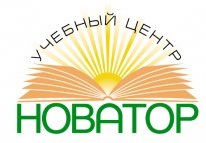               Лицензия Министерства общего и профессионального                                 образования Свердловской области                                           № 19835 от 02. 11. 2018 г.                                                                620062, г. Екатеринбург, ул. Чебышева, 6, к. 421/1                                               www.uc-novator.ru e-mail: uc-novator@mail.ru                                    Тел: (343) 288-70-32, 8-904-54-49-563План обучения на август 2020 годаВ связи со сложившейся ситуацией (невозможностью проведения очных занятий) предлагаем принять участие в вебинарах (онлайн трансляция – можно смотреть, слушать, задавать вопросы).Предполагаемый период проведения вебинаров –август 2020 года.Стоимость обучения: 500 рублейВыдаваемые документы: удостоверение о повышении квалификации установленного образцаЛектор: Стоимость обучения: 2900 рублейВыдаваемые документы: удостоверение о повышении квалификации установленного образцаЛектор: Анкудинова Анна Владимировна, научный сотрудник ФБУН ЕМНЦ ПОЗРПП Роспотребнадзора, врач-эпидемиолог, к.м.н.Лектор: Легостаева Екатерина Сергеевна, кандидат психологических наук, доцент кафедры общей психологии УрГПУСтоимость обучения: 1700 рублейВыдаваемые документы: удостоверение о повышении квалификации установленного образцаЛектор: Легостаева Екатерина Сергеевна, кандидат психологических наук, доцент кафедры общей психологии УрГПУСтоимость обучения: 1700 рублейВыдаваемые документы: удостоверение о повышении квалификации установленного образцаЛектор: Легостаева Екатерина Сергеевна, кандидат психологических наук, доцент кафедры общей психологии УрГПУСтоимость обучения: 1700 рублейВыдаваемые документы: удостоверение о повышении квалификации установленного образцаЛектор: Легостаева Екатерина Сергеевна, кандидат психологических наук, доцент кафедры общей психологии УрГПУСтоимость обучения: 1700 рублейВыдаваемые документы: удостоверение о повышении квалификации установленного образцаЛектор: Легостаева Екатерина Сергеевна, кандидат психологических наук, доцент кафедры общей психологии УрГПУСтоимость обучения: 1700 рублейВыдаваемые документы: удостоверение о повышении квалификации установленного образцаЛектор: Легостаева Екатерина Сергеевна, кандидат психологических наук, доцент кафедры общей психологии УрГПУСтоимость обучения: 1700 рублейВыдаваемые документы: удостоверение о повышении квалификации установленного образцаЛектор: Гатченко Татьяна ГригорьевнаСтоимость обучения: 1700 рублейВыдаваемые документы: удостоверение о повышении квалификации установленного образцаЗаявки на участие в обучении подавать по телефонамУчебного центра «Новатор»: (343) 288-70-32, 8-904-54-49-563 или по электронной почте: uc-novator@mail.ruВозможен выезд лектора в территорию после окончания карантинаНаименованиеКол-во часовБлижайшая группаКурсы повышения квалификации «Оказание первой помощи до оказания медицинской помощи»16По мере набора группыНаименованиеКол-во часовБлижайшая группаКурсы повышения квалификации «Особенности работы организации дошкольного образования в условиях сложной санитарно-эпидемиологической обстановки»  72По мере набора группыНаименованиеКол-во часовБлижайшая группаКурсы повышения квалификации «Психологические последствия самоизоляции для учащихся, родителей, педагогов»16По мере набора группыНаименованиеКол-во часовБлижайшая группаКурсы повышения квалификации для младших воспитателей ДОО «Роль младшего воспитателя в организации жизнедеятельности в ДОО в условиях реализации ФГОС ДО»:16По мере набора группыНаименованиеКол-во часовБлижайшая группаКурсы повышения квалификации «Технологии работы с детьми по безопасному поведению на дорогах: приёмы и методики. ФГОС ДО»16По мере набора группыНаименованиеКол-во часовБлижайшая группаКурсы повышения квалификации «Дети с СДВГ (синдром дефицита внимания и гиперактивность): психолого-педагогическая диагностика, сопровождение и коррекция в соответствии с ФГОС ДО»16По мере набора группыНаименованиеКол-во часовБлижайшая группаКурсы повышения квалификации «В детский сад без слёз и стресса! Современные подходы к организации адаптационного периода детей младшего дошкольного возраста к ДОО. Работа с родителями в период адаптации ребёнка к условиям ДОО»16По мере набора группыНаименованиеКол-во часовБлижайшая группаКурсы повышения квалификации «Психолого-педагогическое сопровождение и профилактика отставания в развитии детей с ограниченными возможностями здоровья. Здоровьесберегающие технологии в рамках реализации ФГОС ДО»16По мере набора группыНаименованиеКол-во часовБлижайшая группаКурсы повышения квалификации «Система мониторинга динамики развития детей: педагогическая диагностика; детские портфолио; карты развития детей, шкалы индивидуального развития в соответствии с требованиями ФГОС ДО»16По мере набора группы